Интерактивные методы обучения науроках физической культуры. Из опыта работы.Учитель физической культуры  КГУ СШГ №9 г. АктобеКоршикова Елена НиколаевнаРанее цели школьного образования определялись набором знаний, умений и навыков, которыми должен овладеть выпускник. Сегодня такой подход оказывается недостаточным, сегодня социуму (профессиональным учебным заведениям, производству, семье) нужны не всезнайки и болтуны, а выпускники готовые к включению в дальнейшую жизнедеятельность, способные практически решать встающие перед ними жизненные и профессиональные проблемы. Поэтому главной задачей является подготовка выпускника такого уровня, чтобы попадая в проблемную ситуацию, он мог найти несколько способов её решения. Т.е. учитель перед собой ставит задачу:обучить ребенка функциональной грамотности (умению применять полученные знания на практике), формировать у учащихся ключевые компетентности(познавательная деятельность, личностная компетентность, самообразовательная компетентность, социальная компетентность, компетентное отношение к собственному здоровью).Современное состояние физического воспитания в системе образования обусловлено общими изменениями, происходящими в образовании – направленностью на повышение его эффективности и качества. Таким образом, наряду с общеобразовательными предметами, уроки физической культуры так же должны строиться с применением интерактивных форм и методов организации занятий.Интерактивные формы и методы обучения относятся к числу инновационных и способствующих активизации познавательной деятельности учащихся, самостоятельному осмыслению учебного материала и применяются в различных технологиях: «здоровьесберегающие технологии», «развивающее обучение»,  «развитие критического мышления»,  «личностно-ориентированный подход», «проектная деятельность», «научно-исследовательская работа», ИКТ и др.Конечно, существует ряд проблем, которые создают трудности для внедренияинновационных технологий в физическое воспитание. Это -  недостаток спортивных залов,отсутствие классов для изучения теоретических основ физической культуры, не предусмотрено ИКТ оборудование для работы с учащимися, недостаток методических пособий, для изучения этого направления, и др.Несмотря на эти трудности, творческие учителя, ищут возможности для внедрения инновационных технологий в учебный процесс. Я хотела бы поделиться своим опытом работы в этом направлении. Многие считают, что проводить уроки для подачи теоретического материала не правильно. Но, на мой взгляд, эти уроки нужны для повышения мотивации учащихся к активным занятиям физической культурой. Если этот материал предлагать в интересной игровой форме, дети с удовольствием знакомятся с ним. Я разрабатываю теоретические уроки с использованием технологии критического мышления, технологии проектов, провожу их в школе. Их не много, но я уверена, что эта форма занятий необходима. Кроме этого, на своих уроках использую видео материал, для ознакомления с новой темой урока, для совершенствования техники отдельных упражнений. Для учащихся 8 – 11 классов создаювидеокарточки для изучения  упражнений по всем разделам гимнастики, легкой атлетики, игровых видов. В процессе создание методического электронного пособия «Легкая атлетика в школе», где есть и видеоматериал, и теоретический материал, и электронное тестирование для учащихся. Кроме этого, для закрепления изучения правил по игровым видам создаются и уже опробованы тесты по физической культуре. Сейчас я работаю над созданием электронных тестов. Инновационные технологии применяются и в организации внеклассной работы. Так, мы регулярно тали проводить викторины по физической культуре, ОБЖ. Интерактивное оборудование стало привычным на спортивных праздниках, которые сопровождаются демонстрацией презентаций, видеороликов. Большим проектом по шефской работе и развитию лидерских качеств у учащихся  стал конкурс «Чир – данс – шоу», который проводится в нашей школе уже не первый год. Учащиеся старших классов, набрав группы желающих участвовать в этом мероприятии, проводят большую работу, подготавливая интереснейшие номера, с которыми их команды выступали на школьном празднике. Эти выступления и были итогом проекта.  Учащиеся нашей школы принимают участие в международных дистанционных Олимпиадах по физической культуре.Работа большая, и она ведется. Иначе мы не можем говорить о качественном выполнении госзаказа в образовании.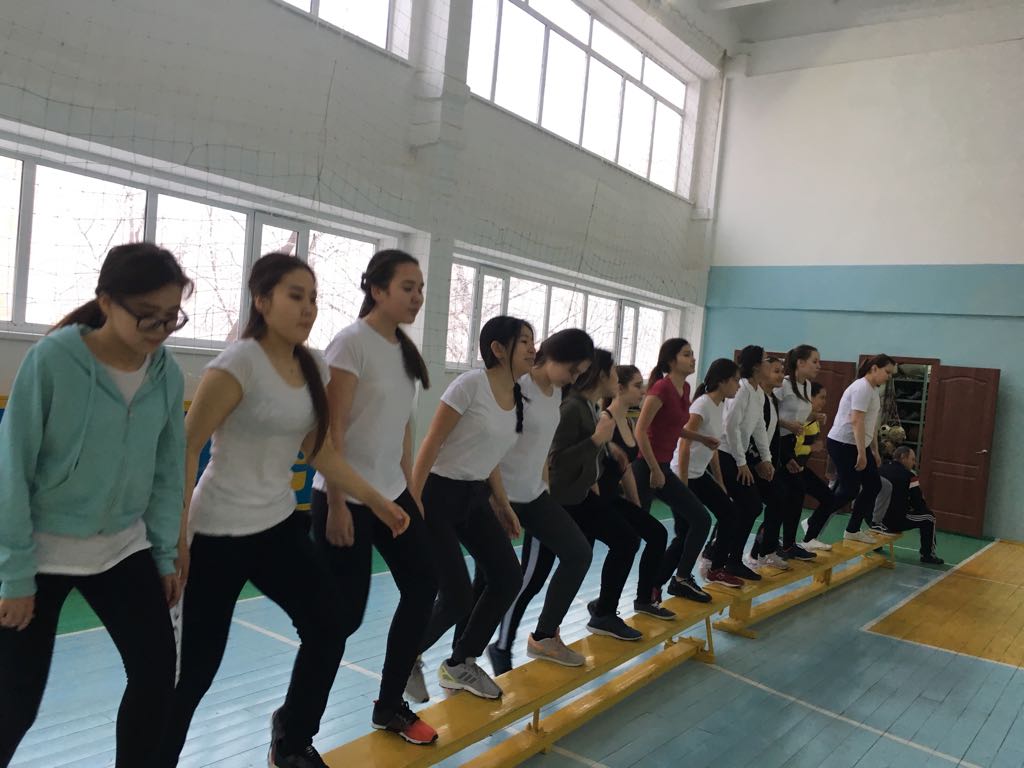 